 Palm Sunday 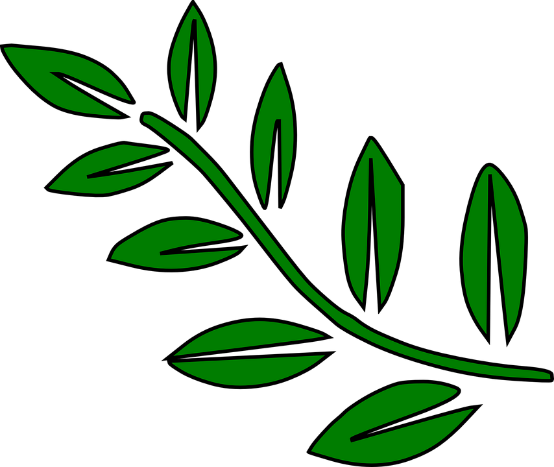 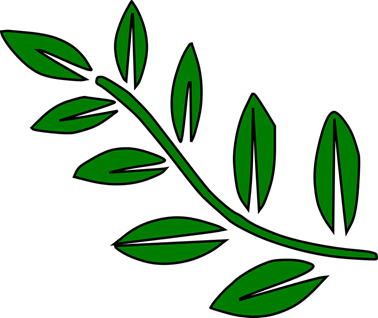 Sunday before Easter! The Celebration of Jesus’ triumphant entry into Jerusalem. A time for celebration! Below you will find ideas of games or creative inspiration for Palm Sunday reflection.Printable Palm Sunday Card Matching GameHere is a simple game to play at home that will help to introduce the key symbols of the Palm Sunday story: palm leaves, donkey, robes laid down on the floor and a crown to symbolise Jesus' kingship.  Print out the picture sheet below, or even if you’re feeling creative draw these out and make your own!Cut out the picture squares and back them with card so that the ink of the pictures doesn't show through the back when they are lying face down!  Mix the cards up and lie them all face down.  Take it in turns to turn over two cards.  If they are a matching pair, then children can keep them.  If they don't match, then replace the cards and wait for the next turn.  The winner is the person with most matching pairs at the end of the game.Use the pictures to either introduce the story or to reinforce the elements of the story and get the children to explain in their own words what the pictures mean or to retell the story.  Easter Story Creative Prayer – Their Heroes For this creative prayer idea, you will need: A large sheet of paper or wallpaper roll with the words Hosanna! and Alleluia! outlined on it in large letters, glue, sequins or other shiny stickers or anything you can grab!When you sit down with you children on Palm Sunday or whenever you want to do this activity. This is how you may approach it: You talk to your children about their Heroes and ask them some questions and we thank God for those Heroes. And as we thank God, we add decorations to our outlined words making them all sparkly and beautiful. The crowd greeted Jesus like he was a king or a great hero.Who is your hero?  Who do you really admire and look up to? Why?Say thank you to God for that person and glue some sequinsto the banner to reflect how special they are.If you choose to do these activities, we’d love to see how you get on! Post them on social media or email them to us!Palm Sunday Matching Card GamePrint off the page and cut out the cards. Stick them onto card if you want and follow the instructions on page one. 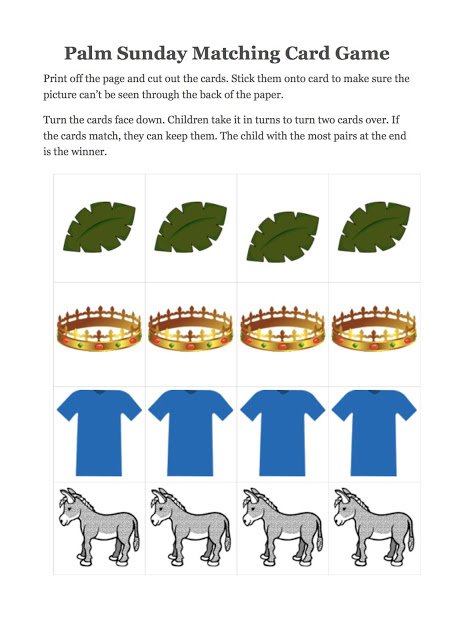 